1	4 pipes GmbHHerstellerinformation4 pipes GmbH 
Sigmundstraße 182 
90431 NürnbergTelefon +49 (0)911 81006-0 
Fax +49 (0)911 81006-111 
info@4pipes.de 
http://www.4pipes.de 
1.1	1K Beto-coat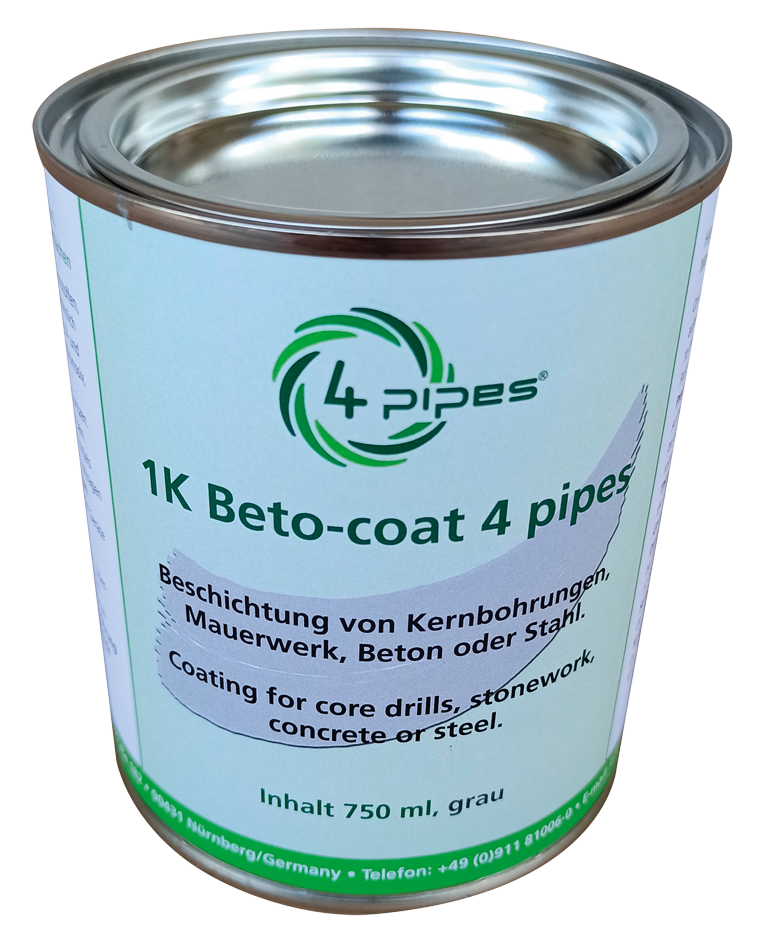 
1K Beto-coat 4 pipes zur hochwertigen Beschichtungen von Kernbohrungen, um ein Eindringen von Wasser in die Wand und Korrosion an der Armierung zu verhindern. 1K Beto-coat wird einkomponentig verarbeitet und angebrochene Gebinde können weiter verwendet werden.Durchmesser Kernbohrung:  	DN …………………………………………….Dicke Wand:  			DN …………………………………………….Anzahl:  			………………………StückMenge: ...........StEP: ...........GP: ...........